Sunshine Orienteers CATI Event at Caboolture in association with Morton Bay Regional Council (Ref #147)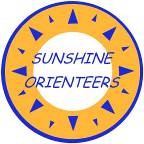 WHERECaboolture Sports Complex – Apex ParkMorayfield RoadCabooltureCentenary Lakes Park in Google MapsWHENSunday 18th March 2017 – Starts between 09:00 and 10:00 amWHATFoot and Mountain Bike orienteering coaching and courses for all ages over distances from 1 to 8 km.ENTRYVia the Morton Bay Regional Council Website for Adventure 2018 Activity #147.https://www.moretonbay.qld.gov.au/healthy-active/adventure/timetable/OR existing Orienteers can register on Eventor https://eventor.orienteering.asn.au/Events/Show/6234ENQUIRIESSunshine Orienteers Emailinfo@sunshineorienteers.com.auDeb Gordon0439 979 260Mark Petrie0429 899 928